ΑΙΤΗΣΗ ΕΚΔΗΛΩΣΗΣ ΕΝΔΙΑΦΕΡΟΝΤΟΣΓΙΑ ΤΟ ΠΡΟΓΡΑΜΜΑ ΜΕΤΑΠΤΥΧΙΑΚΩΝ ΣΠΟΥΔΩΝΠΟΙΟΤΙΚΟΣ ΕΛΕΓΧΟΣ ΤΡΟΦΙΜΩΝΑΚΑΔΗΜΑΪΚΟΥ ΕΤΟΥΣ 2023-2024ΠΡΟΣΩΠΙΚΕΣ ΠΛΗΡΟΦΟΡΙΕΣ_________________________________________________________Επώνυμο                                                                                  'Ονομα__________________________________________________________________________________________Πατρώνυμο                                                                               ΜητρώνυμοΣτοιχεία Ταυτότητας:__________________________________________________________________________________________________________________Αριθμός                                                                    Ημερομηνία 'Εκδοσης                                                    Εκδούσα Αρχή__________________________________________________________________________________________________________________Ημερομηνία Γέννησης                                               Τόπος Γέννησης                                                             Το Γένος Μητρός__________________________________________________________________________________________________________________Δημότης                                                                      Του Νομού__________________________________________________________________________________________________________________Υπηκοότητα									Οικογενειακή Κατάσταση__________________________________________________________________________________________________________________ΑΦΜ					    ΔΟΥΔιεύθυνση Κατοικίας (πόλη ή χωριό):	   _____________________________________________________________________________Οδός, Αριθμός                                                                                         _____________________________________________________________________________Πόλη 						Τ.Κ.   _______________________________________________________________Τηλέφωνο   _____________________________________________________________________________e-mailΤΙΤΛΟΙ ΣΠΟΥΔΩΝΣημειώστε σε χρονολογική σειρά τoυς τίτλους σπουδών τριτοβάθμιας εκπαίδευσης που παρακολουθήσατε.  Θα πρέπει να υποβάλλετε το αντίγραφο των τίτλων σπουδών και της αναλυτικής βαθμολογίας.ΑΓΓΛΙΚΗ ΓΛΩΣΣΑΣημειώστε παρακάτω την ικανότητά σας να διαβάζετε, να γράφετε και να μιλάτε στην Αγγλική:ΠΡΟΫΠΗΡΕΣΙΑΣημειώστε την επαγγελματική σας εμπειρία ξεκινώντας από την πιο πρόσφατη θέση (αν είναι απαραίτητο και σε ξεχωριστό φύλλο).Ημερομηνίες                 Εργοδότης/                            Θέση/Από - Μέχρι                  Διεύθυνση                             Υπευθυνότητες1. ______________      _____________________      _______________________________________________________________________   ______________      _____________________      ________________________________________________________________________                                     _____________________      ______________________________________________________________________________________________________________________________________________2. ______________    ______________________       _______________________________________________________________________     ______________    ______________________      _______________________________________________________________________                                     ______________________     _______________________________________________________________________ΥΠΟΓΡΑΦΗ ΥΠΟΨΗΦΙΟΥ/ΑΣΔηλώνω υπεύθυνα ότι  οι πληροφορίες που δίνονται σ' αυτή την αίτηση είναι  ακριβείς και αληθείς.Υπογραφή_____________________________________________________________ Ημερομηνία __________________________________Η αίτηση θα πρέπει να συνοδεύεται από τα παρακάτω δικαιολογητικά: Βιογραφικό Σημείωμα (ενδεικτικά Europass) Αντίγραφο Πτυχίου   Αναλυτική Βαθμολογία Οι τίτλοι σπουδών από ξένα Πανεπιστήμια πρέπει να έχουν επίσημη μετάφραση και αναγνώριση από το Δ.O.A.Τ.Α.Π.  Αποδεδειγμένη προϋπηρεσία (αν υπάρχει)Όλα τα δικαιολογητικά θα πρέπει να κατατεθούν ηλεκτρονικά στη Γραμματεία του μεταπτυχιακού Προγράμματος (grad-food@uowm.gr), ως την ημερομηνία λήξης υποβολής τους.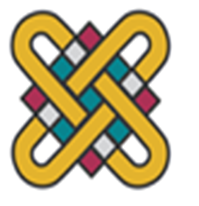 ΠΑΝΕΠΙΣΤΗΜΙΟ ΔΥΤΙΚΗΣ ΜΑΚΕΔΟΝΙΑΣΠΟΛΥΤΕΧΝΙΚΗ ΣΧΟΛΗΤΜΗΜΑ ΧΗΜΙΚΩΝ ΜΗΧΑΝΙΚΩΝΜΕΤΑΠΤΥΧΙΑΚΟ ΠΡΟΓΡΑΜΜΑ ΕΙΔΙΚΕΥΣΗΣ ΣΤΟΝ ΠΟΙΟΤΙΚΟ ΕΛΕΓΧΟ ΤΡΟΦΙΜΩΝΠανεπιστήμια/Άλλο Ίδρυμα Τμήμα-ΠόληΤίτλος ΣπουδώνΒαθμός ή ΚατηγορίαΔιάρκεια ΣπουδώνΗμερομηνία ΟρκωμοσίαςΓλώσσαΤίτλος ΠτυχίουΕπίπεδο(C2, C1, B2)